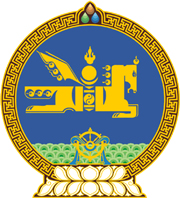 МОНГОЛ УЛСЫН ХУУЛЬ2020 оны 04 сарын 24 өдөр                                                                  Төрийн ордон, Улаанбаатар хотКомпанийн ТУХАЙ ХУУЛЬДНЭМЭЛТ ОРУУЛАХ ТУХАЙ	1 дүгээр зүйл.Компанийн тухай хуулийн 97 дугаар зүйлийн 97.1.14 дэх заалтын “болон” гэсний дараа “Архив, албан хэрэг хөтлөлтийн тухай хууль,” гэж, мөн зүйлийн 97.4, 97.5 дахь хэсгийн “архивт” гэсний өмнө “байгууллагын” гэж нэмсүгэй.2 дугаар зүйл.Энэ хуулийг Архив, албан хэрэг хөтлөлтийн тухай хууль /Шинэчилсэн найруулга/ хүчин төгөлдөр болсон өдрөөс эхлэн дагаж мөрдөнө.	МОНГОЛ УЛСЫН 	ИХ ХУРЛЫН ДАРГА			      Г.ЗАНДАНШАТАР